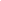 مدرسة هانكينغ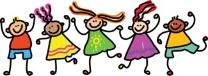 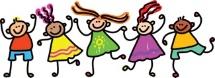 برامج قبل وبعد الدوام الدراسي2023-2024نادي بويز أند غيرلز الإتصال: 9783746171 القسم 100 أو frontdesk@haverhillbgc.orgيوفر برنامج ما بعد الدوام الدراسي للطلاب من عمر 6 حتى 18 عامًا، الدعم الأكاديمي والنشاطات والترفيه من خلال المساعدة في الواجبات المنزلية، والبرمجة الأكاديمية والفن، برنامج  STEAM  والحرف اليدوية، والأنشطة الرياضية، العمل الإيجابي، والبرامج المخصصة للمراهقين.واي أم سي آيالإتصال: كاثي وولف:  مديرة خدمات رعاية الأطفال: 9784785009 أو :  wolfc@northshoreymca.orgمديرة قسم هانكينغ: بشلي موراليس: 9785220339يوفر برنامج ما قبل \ بعد الدوام الدراسي بيئة منظمة تتضمن أنشطة بالإضافة إلى برنامج STEAM والقيام بالواجبات المدرسية والفنون والحرف اليدوية والنشاطات البدنية، كما يحصل الطلاب المسجلون على انتساب مجاني لنادي  Y .واي دبل يو سي آيالإتصال: أيمي دي سيمون : 9786870331 أو :  adesimone@ywcanema.orgيوفر برنامج YWCA رعاية آمنة ومسلية للأطفال الذين تتراوح أعمارهم بين 5 و13 عامًا. ويشمل ذلك المساعدة في الواجبات المنزلية، والإثراء الأكاديمي، وتكنولوجيا العلوم، والهندسة، وأنشطة الرياضيات، والإبداع الفني والحرفي، والألعاب الخارجية.مدرسة وود الإتصال: جينا موينيهان : 9783743467  أو :  gmoynihan@cityofhaverhill.comهو برنامج مرخص من EEC قبل/بعد المدرسة للطلاب في الصفوف من 1 إلى 8 ويتم تشغيله من قبل إدارة الخدمات الإنسانية بمدينة هافرهيل. يتم تقديم المساعدة للطلاب في الفنون والحرف اليدوية والرياضة والألعاب والمساعدة في الواجبات المنزلية.برنامجالتوقيتالتكلفةخدمة الطعامالتنقلاتنادي بويز أند غيرل55 Emerson Street2:45 – 7:00pm$250 \ من المدرسة - حافلة النقلفترة بعد الظهر - الأهاليYMCAبرادفورد للمرحلة الإبتدائية7:00 – 8:30am2:45 - 6:00pmالتوقيت الصباحي $ 155\اسبوعيًاالتوقيت المسائي 85 $ \ اسبوعيًاتدريجيًا حسب مقياس الولايةقبل الظهر - الأهاليبعد الظهر - الأهاليYWCA107 Winter Street2:45 – 6:00pm$24/يوميًاتدريجيًا حسب مقياس الولايةمن المدرسة - حافلة النقلفترة بعد الظهر - الأهاليمدرسة وود25 S. Spring Street7:00 – 8:30am2:45 – 5:30pmصباحًا - 5$\يوميًا, 25$\أسبوعيًامساءً - 13$\يوميًا - 65$\ أسبوعيًاالمواصلات مؤمنة من \ وإلى المدرسة لبعض المدارس.بعد الظهر - الأهالي